Nr sprawy ZP.271.1.2016Specyfikacja istotnych warunków zamówienia na dostawyw postępowaniu o zamówienie publiczne prowadzonym w trybie przetargu nieograniczonego na podstawie art. 39 ustawy z 29 stycznia 2004 r. – Prawo zamówień publicznych  (Dz.U. z 2015 r., poz. 2164) o wartości zamówienia poniżej 30 000 euroPRZEDMIOT ZAMÓWIENIA: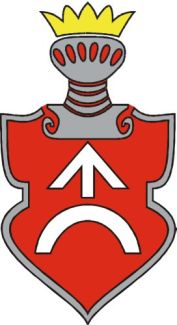 Zatwierdzam w dniu 4 maja 2016r	          WÓJT GMINY Marek DrapałaZAMAWIAJĄCYNazwa Zamawiającego: Gmina Magnuszew Adres Zamawiającego: 26-910 Magnuszew, ul.Saperów 24 NIP: 812-19-14-938REGON: 670223830Tel: 048 62 17 105 Faks: 048 62 17 025E-mail: przetargi@magnuszew.plGodziny urzędowania (pracy): Poniedziałek: 07:30 ÷ 17Piątek 07:30 ÷ 14:00Pozostałe dni tygodnia 07:30 ÷ 15:30 TRYB UDZIELENIA ZAMÓWIENIA Postępowanie o udzielenie zamówienia publicznego prowadzone jest w trybie przetargu nieograniczonego na podstawie art. 10 ust. 1 i art. 39 ustawy z dnia 29 stycznia 2004 roku - Prawo zamówień publicznych (Dz. U. z 2015 r. poz. 2164). Użyte w treści specyfikacji istotnych warunków zamówienia: - pojęcie ustawy dotyczy Ustawy z dnia 29 stycznia 2004 r. - Prawo zamówień publicznych - pojęcie SIWZ dotyczy niniejszej Specyfikacji Istotnych Warunków Zamówienia. Do czynności podejmowanych przez Zamawiającego i Wykonawców stosować się będzie przepisy ustawy Kodeks cywilny, jeżeli przepisy ustawy Pzp nie stanowią inaczej. OPIS PRZEDMIOTU ZAMÓWIENIA ORAZ INFORMACJA O PRZEWIDYWANYCH ZAMÓWIENIACH UZUPEŁNIAJĄCYCH, O KTÓRYCH MOWA W ART. 67 UST. 1 PKT. 6 USTAWY PRAWO ZAMÓWIEŃ PUBLICZNYCH  1. Przedmiotem zamówienia jest wykonanie  zadania pn: DOSTAWA URN WYBORCZYCH DLA GMINY MAGNUSZEW2. Zakres przedmiotu zamówienia obejmuje wykonanie  zadania: Dostawę 9 sztuk urn wyborczych dla Gminy Magnuszew, w tym:5 urn dla obwodu głosowania do 750 wyborców,1 urna dla obwodu głosowania powyżej 750 wyborców,1 urna dla obwodu głosowania  dla wyborców niepełnosprawnych do 750 wyborców, 2 urny dla obwodu głosowania dostosowanego dla wyborców niepełnosprawnych powyżej 750 wyborców.Dostarczone urny muszą odpowiadać wymaganiom, spełniać warunki i być zgodne ze wzorami ustalonymi uchwałą Państwowej Komisji Wyborczej  (ze zmianą dot.technologii wykonania)Zamawiający jednocześnie wymaga:- Zastosowanie uchwytów urny o trzech punktach podparcia lub uchwytów, które całą powierzchnią przylegają do boków urny- Zagięcia górnych krawędzi boków urny do jej wnętrza, co usztywni konstrukcje, urny.Zamawiający dopuszcza: a/ wykonanie zagiętych do wnętrza urny krawędzi otworu wrzutowego („kołnierza”), co usztywni konstrukcję wieka urny oraz ułatwi wyborcom wrzucanie kart do głosowania (po zwężeniu otwór wrzutowy nie może być węższy niż 1,5 cm), b/ zastosowanie do zamknięcia i blokowania wieka urny: mechanizmów odciąganych (bez możliwości ich całkowitego wyjęcia) zamiast zakręcanych, pod warunkiem umieszczenia w ścianach bocznych i wieku urny otworów umożliwiających założenie plomby plastikowej lub metalowej, śrub wkręcanych (bez możliwości całkowitego wykręcenia) w nitonakrętki zamocowane w ścianach bocznych urny. Wykonawcy muszą wziąć pod uwagę, że liczba nitów służących do łączenia elementów urny wskazana we wzorach Państwowej Komisji Wyborczej jako przykładowa, urna może być połączona większą ilością nitów; urna ma być wykonana w taki sposób, aby była trwała. Zamawiający wymaga od Wykonawców udzielenia gwarancji na dostarczone urny wyborcze na minimum 36 miesięcy. Kody Wspólnego Słownika Zamówień: 39.15.00.00-8 – różne meble i wyposażenie Zamawiający  nie przewiduje udzielania zamówień uzupełniających, o których mowa w art. 67 ust. 1 pkt 6 ustawy Prawo zamówień publicznych.  Zamawiający nie dopuszcza składania ofert wariantowych i częściowych Zamawiający nie przewiduje rozliczenia w walutach obcych Zamawiający nie przewiduje aukcji elektronicznej Zamawiający nie przewiduje zwrotu kosztów udziału w postępowaniu. TERMIN WYKONANIA ZAMÓWIENIA Przedmiot zamówienia należy dostarczyć Zamawiającemu w terminie  do dnia 30 czerwca 2016 roku. WARUNKI UDZIAŁU W POSTĘPOWANIU ORAZ OPIS SPOSOBU DOKONANIA OCENY SPEŁNIANIA TYCH WARUNKÓW Wykonawca ubiegający się o udzielenie zamówienia musi spełniać warunki udziału w postępowaniu dotyczące: Posiadania uprawnień do wykonywania określonej działalności lub czynności,  Opis sposobu dokonywania oceny tego warunku: Wykonawca potwierdza spełnianie warunku poprzez złożenie oświadczenia o spełnianiu warunków udziału w postępowaniu. Posiadania wiedzy i doświadczenia: Opis sposobu dokonywania oceny tego warunku: Wykonawca potwierdza spełnianie warunku poprzez złożenie oświadczenia o spełnianiu warunków udziału w postępowaniu.  1.3.Dysponowanie odpowiednim potencjałem technicznym. Opis sposobu dokonywania oceny tego warunku: Wykonawca potwierdza spełnianie warunku także poprzez złożenie oświadczenia o spełnianiu warunków udziału w postępowaniu. 1.4. Dysponowania osobami zdolnymi do wykonania zamówienia: Opis sposobu dokonywania oceny tego warunku: Wykonawca potwierdza spełnianie warunku poprzez złożenie oświadczenia o spełnianiu warunków udziału w postępowaniu.   Sytuacji ekonomicznej i finansowej. Opis sposobu dokonywania oceny tego warunku: Wykonawca potwierdza spełnianie warunku poprzez złożenie oświadczenia o spełnianiu warunków udziału w postępowaniu.  Brak podstaw do wykluczenia z postępowania w rozumieniu art. 24 ust. 1 ustawy Pzp.: Ocena braku podstaw do wykluczenia z postępowania zostanie dokonana na podstawie załączonego przez wykonawcę do oferty oświadczenia o braku podstaw do wykluczenia na podstawie art. 24 ust. 1 ustawy Pzp oraz dokumentów potwierdzających brak wykluczenia wskazanych w specyfikacji istotnych warunków zamówienia. Ponadto wykonawca będzie zobowiązany wykazać, że nie zachodzą przesłanki wykluczenia z postępowania wymienione w art. 24b ustawy Pzp. Wykonawca może polegać na wiedzy i doświadczeniu, potencjale technicznym, osobach zdolnych do wykonania zamówienia , zdolnościach finansowych lub ekonomicznych innych podmiotów, niezależnie od charakteru prawnego łączących go z nimi stosunków. Wykonawca w takiej sytuacji zobowiązany jest udowodnić zamawiającemu, iż będzie dysponował tymi zasobami w trakcie realizacji zamówienia, w szczególności przedstawiając w tym celu pisemne zobowiązanie tych podmiotów do oddania mu do dyspozycji niezbędnych zasobów na potrzeby wykonania zamówienia. Podmiot, który zobowiązał się do udostępnienia zasobów  odpowiada solidarnie z wykonawcą za szkodę zamawiającego powstałą wskutek nieudostępnienia tych zasobów, chyba że za nieudostępnienie zasobów nie ponosi winy. Ocena spełnienia warunków udziału w postępowaniu będzie przeprowadzona w oparciu o przedłożone przez wykonawców oświadczenie. W przypadku wykonawców wspólnie ubiegających się o udzielenie zamówienia: warunki udziału w postępowaniu, o których mowa w pkt V.1.1-1.5. muszą zostać spełnione przez wykonawców łącznie.brak podstaw do wykluczenia z postępowania o udzielenie zamówienia wykonawcy w okolicznościach, o których mowa w art. 24 ust. 1 ustawy prawo zamówień publicznych musi zostać wykazany przez każdego z wykonawców (pkt. V.1.6 SIWZ). Oferty wykonawców, którzy wykażą spełnianie wymaganych warunków zostaną dopuszczone do badania i oceny z wyłączeniem sytuacji opisanych w art. 24 ust. 2 i  ust.2a ustawy Prawo zamówień publicznych. Wykonawcy, którzy nie wykażą spełniania wymaganych warunków zostaną wykluczeni z postępowania. VI. 	WYKAZ OŚWIADCZEŃ I DOKUMENTÓW, JAKIE MAJA DOSTARCZYĆ WYKONAWCY W  CELU POTWIERDZENIA SPEŁNIANIA WARUNKÓW UDZIAŁU W POSTĘPOWANIU ORAZ W CELU WYKAZANIA BRAKU PODSTAW DO WYKLUCZENIA Z POSTĘPOWANIA O UDZIELENIE ZAMÓWIENIA Dokumenty i oświadczenia na potwierdzenie braku podstaw do wykluczenia z postępowania oraz na potwierdzenie spełniania warunków udziału w postępowaniu: 1.1. W celu wykazania braku podstaw do wykluczenia z postępowania o udzielenie zamówienia wykonawcy w okolicznościach, o których mowa w art. 24 ust. 1 ustawy pzp, wykonawca powinien złożyć wraz z ofertą: Oświadczenie wykonawcy, o braku podstaw do wykluczenia. Aktualny odpis z właściwego rejestru lub centralnej ewidencji i informacji o działalności gospodarczej, jeżeli odrębne przepisy wymagają wpisu do rejestru lub ewidencji, w celu wykazania braku podstaw do wykluczenia w oparciu o art. 24 ust. 1 pkt. 2 ustawy, wystawiony nie wcześniej niż 6 miesięcy przed upływem terminu składania ofert. Listę podmiotów należących do tej samej grupy kapitałowej, w rozumieniu ustawy z dnia 16 lutego 2007 r. o ochronie konkurencji i konsumentów (Dz. U. Nr 50, poz. 331, ze zm.), o której mowa w art. 24 ust. 2 pkt. 5 albo informację o tym, że nie należy do grupy kapitałowej. 1.2. W celu wykazania spełniania przez wykonawcę warunków udziału w postępowaniu wykonawca powinien złożyć wraz z ofertą: Oświadczenie Wykonawcy o spełnieniu warunków udziału w postępowaniu dotyczących: posiadania uprawnień do wykonywania określonej działalności lub czynności, jeżeli przepisy prawa nakładają obowiązek ich posiadania, w szczególności koncesje, zezwolenia lub licencje; - posiadania wiedzy i doświadczeniadysponowania odpowiednim potencjałem technicznym oraz osobami zdolnymi do wykonania zamówienia. sytuacji ekonomicznej i finansowej  Jeżeli wykonawca ma siedzibę lub miejsce zamieszkania poza terytorium Rzeczypospolitej Polskiej, zamiast dokumentu o którym mowa w pkt VI.1.1.b) składa dokument wystawiony w kraju, w którym ma siedzibę lub miejsce zamieszkania potwierdzający, że nie otwarto jego likwidacji ani nie ogłoszono upadłości - wystawiony nie wcześniej niż 6 miesięcy przed upływem terminu składania ofert. Jeżeli w miejscu zamieszkania osoby lub w kraju, w którym wykonawca ma siedzibę lub miejsce zamieszkania, nie wydaje się dokumentów, o których mowa w VI.2, zastępuje się je dokumentem zawierającym oświadczenie, w którym określa się także osoby uprawnione do reprezentacji wykonawcy, złożone przed właściwym organem sądowym, administracyjnym albo organem samorządu zawodowego lub gospodarczego odpowiedniego kraju miejsca zamieszkania osoby lub kraju, w którym wykonawca ma siedzibę lub miejsce zamieszkania lub przed notariuszem - wystawionym nie wcześniej niż 6 miesięcy przed upływem terminu składania ofert.  W przypadku wykonawców wspólnie ubiegających się o udzielenie zamówienia: dokumenty wymagane w pkt VI.1.1a)-c) winien złożyć każdy wykonawca. oświadczenie wymagane w pkt VI.1.2. winno być złożone wspólnie przez wykonawców. W przypadku wykonawców wspólnie ubiegających się o udzielenie zamówienia oraz w przypadku innych podmiotów, o których mowa w pkt VI.2., kopie dokumentów dotyczących odpowiednio wykonawcy lub tych podmiotów winny być poświadczane za zgodność z oryginałem odpowiednio przez wykonawcę lub te podmioty.  VII. INFORMACJE O SPOSOBIE POROZUMIEWANIA SIĘ ZAMAWIAJĄCEGO Z WYKONAWCAMI ORAZ PRZEKAZYWANIA OŚWIADCZEŃ I DOKUMENTÓW, A TAKŻE WSKAZANIE OSÓB UPRAWNIONYCH DO POROZUMIEWANIA SIĘ Z WYKONAWCAMI ORAZ ADRES POCZTY ELEKTRONICZNEJ LUB STRONY INTERNETOWEJ ZAMAWIAJĄCEGO Niniejsze postępowanie jest prowadzone w języku polskim. W niniejszym postępowaniu wszelkie oświadczenia, wnioski, zawiadomienia oraz informacje zamawiający i wykonawcy przekazują pisemnie, faksem lub droga elektroniczną (e-mail) faksem, a następnie potwierdzają pisemnie – z wyłączeniem wyjątków wynikających z przepisów, jeżeli ustawa przewiduje formę pisemną. Jeżeli zamawiający lub wykonawca przekazują oświadczenia, wnioski, zawiadomienia oraz informacje drogą elektroniczną lub faksem, każda ze stron na żądanie drugiej niezwłocznie potwierdza fakt ich otrzymania. W przypadku braku potwierdzenia otrzymania wiadomości przez wykonawcę, zamawiający domniema, że pismo wysłane przez zamawiającego na numer faksu podany przez wykonawcę zostało mu doręczone w sposób umożliwiający zapoznanie się wykonawcy z treścią pisma. Zamawiający udzieli wyjaśnień dotyczących treści specyfikacji istotnych warunków zamówienia niezwłocznie, jednak nie później niż 2 dni przed upływem terminu składania ofert, pod warunkiem że wniosek o wyjaśnienie treści specyfikacji istotnych warunków zamówienia wpłynie do zamawiającego nie później niż do końca dnia, w którym upływa połowa wyznaczonego terminu składania ofert. Oświadczenia, wnioski, zawiadomienia oraz informacje należy przekazywać do zamawiającego:  - drogą elektroniczną na e-mail: przetargi@magnuszew.pl - za pomocą faksu na nr 48 6217025; - pisemnie na adres – Gmina Magnuszew, ul. Saperów 24, 26-910 Magnuszew Osobą upoważnioną do kontaktowania się z wykonawcami jest: W sprawach proceduralnych: Alicja Malinowska, merytorycznych: Barbara SobotaAdres stron internetowych, na których zamieszczone jest ogłoszenie o zamówieniu oraz specyfikacja istotnych warunków zamówienia: przetargi@magnuszew.pl, www.ugmagnuszew.bip.org.pl  Na stronach tych zamawiający będzie zamieszczał również inne informacje wymagane prawem zamówień publicznych związane z niniejszym postępowaniem. WYMAGANIA DOTYCZĄCE WADIUM Zamawiający nie wymaga wniesienia wadium.   TERMIN ZWIĄZANIA OFERTĄ Każdy wykonawca będzie związany swoją ofertą 30 dni od upływu terminu składania ofert. Bieg terminu związania ofertą rozpoczyna się wraz z upływem terminu składania ofert. Wykonawca samodzielnie lub na wniosek zamawiającego może przedłużyć termin związania ofertą, z tym że zamawiający może tylko raz, co najmniej  na 3 dni przed upływem terminu związania ofertą, zwrócić się do wykonawców o wyrażenie zgody na przedłużenie tego terminu o oznaczony okres, nie dłuższy jednak niż 60 dni. X. 	OPIS SPOSOBU PRZYGOTOWANIA OFERT  Ofertę należy napisać pismem czytelnym w języku polskim. Dokumenty składające się na ofertę sporządzone w języku obcym winny być składane wraz z tłumaczeniem na język polski, poświadczonym przez wykonawcę. Ofertę, pod rygorem nieważności, należy sporządzić w formie pisemnej w jednym egzemplarzu na maszynie do pisania, komputerze lub inną techniką gwarantującą jej czytelność i trwałość. Dokumenty winny być składane w oryginale lub kopii poświadczonej za zgodność z oryginałem przez wykonawcę - poświadczenie winno zawierać zapis odręczny lub w formie pieczęci \za zgodność z oryginałem. Ofertę należy sporządzić zgodnie z wymaganiami umieszczonymi w specyfikacji oraz dołączyć wszystkie wymagane dokumenty i oświadczenia.  Oferta oraz oświadczenia  i dokumenty składane wraz z ofertą powinny być podpisane przez osobę upoważnioną do występowania w imieniu wykonawcy (uprawnioną zgodnie z odpisem z Krajowego Rejestru Sądowego) albo przez osobę umocowaną przez osobę uprawnioną, a w przypadku osób fizycznych przez wykonawcę albo przez osobę umocowaną przez wykonawcę. W przypadku wykonawców wspólnie ubiegających się o udzielenie zamówienia wykonawcy ustanawiają pełnomocnika do reprezentowania ich w postępowaniu o udzielenie zamówienia albo reprezentowania w postępowaniu i zawarcia umowy w sprawie zamówienia publicznego.  Zamawiający uznaje, że podpisem jest: złożony własnoręcznie znak. Jeżeli jest on nieczytelny (parafa) należy go uzupełnić o imię i nazwisko, żeby był identyfikowalny tj. by można było odczytać imię i nazwisko podpisującego. Oznacza to, że własnoręczny znak musi być uzupełniony pieczęcią lub w inny sposób umożliwiać odczytanie imienia i nazwiska podpisującego. Poprawki powinny być naniesione czytelnie oraz opatrzone podpisem/parafą osoby upoważnionej. Każdy wykonawca może złożyć w niniejszym postępowaniu tylko jedną ofertę. W przypadku złożenia przez Wykonawcę kilku ofert (np. poprzez złożenie ofert wspólnych) wszystkie oferty zostaną odrzucone. Zaleca się by: Każda strona oferty, na której znajdują się informacje, oświadczenia (tj. każda zapisana strona) była podpisana przez osobę (osoby) umocowaną prawnie.  Wszystkie strony oferty były ponumerowane i spięte (zszyte) w sposób zapobiegający możliwości zdekompletowania oferty.  9. Wykonawca winien umieścić ofertę w nieprzezroczystej i zabezpieczonej kopercie. Należy stosować koperty zewnętrzne i wewnętrzne. Koperta zewnętrzna winna być zaadresowana następująco: Gmina Magnuszew, ul. Saperów 24, 26-910 Magnuszew, oraz oznakowana:  OFERTA „Dostawa urn wyborczych dla Gminy Magnuszew”  Nie otwierać przed terminem otwarcia ofert !!! Koperta wewnętrzna powinna być zaadresowana i oznakowana tak jak wyżej, a ponadto opatrzona nazwą i dokładnym adresem wykonawcy. UWAGA!!!  W przypadku nieprawidłowego zaadresowania koperty, Zamawiający nie bierze odpowiedzialności za złe skierowanie przesyłki lub jej przedterminowe otwarcie.  Wykonawca ponosi wszelkie koszty związane z przygotowaniem i złożeniem oferty. 10. Wykonawcy zobowiązani są złożyć następujące dokumenty oraz oświadczenia: Wypełniony i podpisany „Formularz ofertowy” – w przypadku składania oferty przez podmioty występujące wspólnie należy podać nazwy (firmy) oraz dokładne adresy wszystkich wykonawców składających ofertę wspólną (wg załącznika nr 1); Oświadczenie Wykonawcy o spełnianiu warunków udziału w postępowaniu (wg załącznika nr 2); Oświadczenie wykonawcy, o braku podstaw do wykluczenia (wg załącznika nr 3); Aktualny odpis z właściwego rejestru lub centralnej ewidencji i informacji o działalności gospodarczej, jeżeli odrębne przepisy wymagają wpisu do rejestru lub ewidencji, w celu wykazania braku podstaw do wykluczenia w oparciu o art. 24 ust. 1 pkt. 2 ustawy, wystawiony nie wcześniej niż 6 miesięcy przed upływem terminu składania ofert. opis i fotografię urn wyborczych, które mają zostać dostarczone, których autentyczność musi zostać poświadczona przez wykonawcę na żądanie zamawiającego; Lista podmiotów należących do tej samej grupy kapitałowej, o której mowa w art. 24 ust. 2 pkt. 5 albo informację o tym, że wykonawca nie należy do grupy kapitałowej (wg załącznika nr 4), Informacja o części zamówienia, której wykonanie Wykonawca zamierza powierzyć do wykonania podwykonawcy (wg załącznika nr 5). Uwaga!  Uwaga! Umowa o podwykonawstwo musi mieć zapisy zgodne ze sposobem realizacji przedmiotu zamówienia określonym w niniejszej SIWZ, w przeciwnym razie zamawiający zgłosi zastrzeżenia lub sprzeciw. Pisemne zobowiązanie (lub inny dokument) podmiotów opisanych w pkt. V.3 SIWZ do oddania Wykonawcy do dyspozycji niezbędnych zasobów na okres korzystania z nich przy wykonywaniu zamówienia – o ile dotyczy. Dokumenty dotyczące tzw. „podmiotów zagranicznych” opisane w pkt. VI.3 SIWZ – o ile dotyczy.  Pełnomocnictwo do reprezentowania w postępowaniu albo do reprezentowania w postępowaniu i zawarcia umowy, w przypadku wykonawców wspólnie ubiegających się o udzielenie zamówienia, zgodnie z art. 23 ustawy Prawo zamówień publicznych (dotyczy również wspólników spółki cywilnej). Treść pełnomocnictwa musi rozstrzygać, czy ustanowiony pełnomocnik jest uprawniony do reprezentowania wykonawców w postępowaniu o udzielenie zamówienia publicznego, czy również do zawarcia umowy w sprawie zamówienia publicznego. Treść pełnomocnictwa powinna także identyfikować wszystkich wykonawców ubiegających się wspólnie o udzielenie zamówienia, jak również wskazywać ustanowionego pełnomocnika. Pełnomocnictwo do występowania w imieniu wykonawcy, w przypadku gdy dokumenty składające się na ofertę podpisuje osoba nieuprawniona do reprezentowania wykonawcy (zgodnie z odpisem z Krajowego Rejestru Sądowego lub z zaświadczeniem o wpisie do ewidencji działalności gospodarczej).  Pełnomocnictwa, o których mowa powyżej powinny być przedstawione w formie oryginału lub poświadczonej za zgodność z oryginałem kopii przez osoby wystawiające pełnomocnictwo, notariusza lub osoby, których uprawnienie do reprezentacji wynika z dokumentu rejestracyjnego (ewidencyjnego) wykonawcy, zgodnie ze sposobem reprezentacji określonym w tych dokumentach.  Tajemnica przedsiębiorstwa: - jeżeli według Wykonawcy oferta będzie zawierała informacje objęte tajemnicą jego przedsiębiorstwa w rozumieniu przepisów ustawy z dnia 16 kwietnia 1993 roku o zwalczaniu nieuczciwej konkurencji, muszą być oznaczone klauzula NIE UDOSTĘPNIAĆ – TAJEMNICA PRZEDSIEBIORSTWA. Zaleca się umieścić takie dokumenty na końcu oferty (ostatnie strony w ofercie lub osobno), - zastrzeżenie informacji, danych, dokumentów lub oświadczeń nie stanowiących tajemnicy przedsiębiorstwa w rozumieniu przepisów o nieuczciwej konkurencji spowoduje ich odtajnienie.   XI. 	MIEJSCE ORAZ TERMIN SKŁADANIA OFERT Oferty należy składać w siedzibie zamawiającego: Urząd  Gminy Magnuszew, ul. Saperów 24, 26-910  Magnuszew – sekretariat, pokój nr 8W postępowaniu wezmą udział wykonawcy, których oferty wpłyną do Zamawiającego do dnia 16 maja 2016 roku do godz. 10:00 na adres wskazany w pkt. XI.1. Decydujące znaczenie dla oceny zachowania powyższego terminu ma data i godzina wpływu oferty do Zamawiającego, a nie data jej wysłania przesyłką pocztową czy kurierską. Otwarcie ofert nastąpi w siedzibie Zamawiającego: Urząd  Gminy Magnuszew, ul. Saperów 24, 26-910  Magnuszew – dnia 16 maja 2016 roku o godzinie 10:15 XII. 	OPIS SPOSOBU OBLICZENIA CENY Cena za dostawę urn wyborczych  musi zawierać wszystkie koszty związane z realizacją zamówienia opisanego w SIWZ niezbędne do jego wykonania z uwzględnieniem wszystkich opłat i podatków. Wykonawca ponosi wszelkie koszty związane z przygotowaniem i złożeniem oferty.  Zaoferowana cena musi być podana liczbą oraz słownie. Cenę oferty, obliczoną zgodnie z w/w punktem, należy umieścić w „Formularzu ofertowym” na załączonym druku (załącznik nr 1 do SIWZ). W przypadku ewentualnych rozbieżności należy je wyjaśnić w trybie zapytań.  Cenę oferty należy przedstawić z dokładnością do dwóch miejsc po przecinku z zachowaniem zasady: Wszelkie obliczenia należy dokonać z dokładnością do pełnych groszy przy czym końcówki poniżej 0,5 grosza pomija się, a końcówki 0,5 grosza i wyższe zaokrągla sie do 1 grosza.  Każdy z wykonawców może zaproponować tylko jedną cenę i nie może jej zmienić.  XIII. OPIS KRYTERIÓW, KTÓRYMI ZAMAWIAJĄCY BĘDZIE SIĘ KIEROWAŁ PRZY WYBORZE OFERTY WRAZ Z PODANIEM ZNACZENIA TYCH KRYTERIÓW ORAZ SPOSOBU OCENY OFERT. KRYTERIAMI OCENY OFERT są: – CENA OFERTY   -  60 PKT - 60% – OKRES UDZIELONEJ GWARANCJI  -  40 PKT - 40% PUNKTY BĘDĄ W KRYTERIUM CENY PRZYZNAWANE WG NASTĘPUJĄCYCH ZASAD: 1% - 1 PKT OFERTA Z NAJNIŻSZĄ CENĄ BRUTTO = 60 PKT PUNKTY POZOSTAŁYCH OFERT LICZONE BĘDĄ WG PROPORCJI MATEMATYCZNEJ Z DOKŁADNOŚCIĄ DO DWÓCH MIEJSC PO PRZECINKU: A = C MIN  /  C OB  X 60 GDZIE: A – ILOŚĆ PUNKTÓW ZA KRYTERIUM CENY C MIN  - NAJNIŻSZA CENA OFEROWANA BRUTTO C OB  - CENA BRUTTO OFERTY BADANEJ 3. OCENIE PODLEGAĆ BĘDZIE OKRES UDZIELONEJ PRZEZ WYKONAWCĘ GWARANCJI PONAD MINIMALNĄ /36 M-CY/ WYMAGANĄ PRZEZ ZAMAWIAJĄCEGO OFERTA Z OKRESEM  GWARANCJI  OD 84 MIESIĘCY I WIĘCEJ  OTRZYMA 40 PKT OFERTA Z OKRESEM GWARANCJI OD 72 DO 83 MIESIĘCY   OTRZYMA 30 PKT OFERTA Z OKRESEM GWARANCJI OD 60 DO 71 MIESIĘCY - OTRZYMA 20 PKT OFERTA Z OKRESEM GWARANCJI OD 48 DO 59 MIESIĘCY  OTRZYMA 10 PKT OFERTA Z OKRESEM GWARANCJI OD 37 DO 47 MIESIĘCY OTRZYMA 5 PKT 4.OSTATECZNY RANKING OFERT PRZEPROWADZONY BĘDZIE WG WZORU: A + B GDZIE:  – ILOŚĆ PUNKTÓW ZA CENĘ BADANEJ OFERTY – ILOŚĆ PUNKTÓW ZA  TERMIN WYKONANIA Wykonawca może otrzymać max:  100 punktów. Ocena punktowa będzie dotyczyć wyłącznie ofert uznanych za ważne i niepodlegających odrzuceniu. Jeżeli złożono ofertę, której wybór prowadziłby do powstania obowiązku podatkowego Zamawiającego zgodnie z przepisami o podatku od towarów i usług w zakresie dotyczącym wewnątrzwspólnotowego nabycia towarów, Zamawiający w celu oceny takiej oferty dolicza do przedstawionej w niej ceny podatek od towarów i usług, który miałby obowiązek wpłacić zgodnie z przepisami obowiązującymi w tym zakresie. Jeżeli cena wydaje się rażąco niska w stosunku do przedmiotu zamówienia i budzi wątpliwości Zamawiającego co do możliwości wykonania zamówienia zgodnie z wymaganiami określonymi przez Zamawiającego lub wynikającymi z odrębnych przepisów, w szczególności jest niższa o 30% od wartości zamówienia lub średniej arytmetycznej cen wszystkich złożonych ofert, Zamawiający zwraca się o udzielenie wyjaśnień, w tym złożenie dowodów, dotyczących elementów oferty mających wpływ na wysokość ceny, w szczególności w zakresie: oszczędności metody wykonania zamówienia, wybranych rozwiązań technicznych, wyjątkowo sprzyjających warunków wykonywania zamówienia dostępnych dla wykonawcy, oryginalności projektu wykonawcy, kosztów pracy, których wartość przyjęta do ustalenia ceny nie może być niższa od minimalnego wynagrodzenia za pracę ustalonego na podstawie art. 2 ust. 3-5 ustawy z dnia 10 października 2002 r. o minimalnym wynagrodzeniu za pracę (Dz. U. Nr 200, poz.  1679, z 2004 r. Nr 240, poz. 2407 oraz z 2005 r. Nr 157, poz. 1314); pomocy publicznej udzielonej na podstawie odrębnych przepisów  Obowiązek wykazania, że oferta nie zawiera rażąco niskiej ceny, spoczywa na Wykonawcy. 5. Zamawiający zawrze umowę z  wykonawcą, którego oferta uzyska największą liczbę punktów. INFORMACJA O FORMALNOŚCIACH, JAKIE POWINNY ZOSTAĆ DOPEŁNIONE PO WYBORZE OFERTY W CELU ZAWARCIA UMOWY W SPRAWIE ZAMÓWIENIA PUBLICZNEGO 1. Wykonawca, którego oferta zostanie wybrana zobowiązany jest: Przedłożyć przed podpisaniem umowy dowód osobisty – w przypadku, gdy wykonawcą jest osoba fizyczna. Przedłożyć przed podpisaniem umowy w sprawie zamówienia publicznego, umowę regulującą współpracę wykonawców składających ofertę wspólną – jeśli najkorzystniejszą jest oferta złożona przez te podmioty. Osoby podpisujące umowę powinny posiadać ze sobą dokument potwierdzający ich umocowanie do podpisania umowy, o ile umocowanie to nie będzie wynikać z dokumentów załączonych do oferty. Podpisać umowę w miejscu wskazanym przez Zamawiającego, zgodną ze Specyfikacją Istotnych Warunków Zamówienia wraz z załącznikami oraz złożoną ofertą, w terminie wyznaczonym przez Zamawiającego. WYMAGANIA DOTYCZĄCE ZABEZPIECZENIA NALEŻYTEGO WYKONANIA UMOWY Zamawiający  nie wymaga wniesienia zabezpieczenia należytego wykonania umowy.  ISTOTNE DLA STRON POSTANOWIENIA, KTÓRE ZOSTANĄ WPROWADZONE DO TREŚCI ZAWIERANEJ UMOWY W SPRAWIE ZAMÓWIENIA PUBLICZNEGO, OGÓLNE WARUNKI UMOWY ALBO WZÓR UMOWY, JEŻELI ZAMAWIAJĄCY WYMAGA OD WYKONAWCY, ABY ZAWARŁ Z NIM UMOWĘ W SPRAWIE ZAMÓWIENIA PUBLICZNEGO 1.Do specyfikacji istotnych warunków zamówienia załączone są  projekt umowy (załącznik Nr 6 ), stanowiący jej integralną część. 2.Zamawiający przewiduje możliwość wprowadzenia istotnych zmian do zawieranych umów w okolicznościach opisanych w projekcie umowy, o której mowa w pkt 1.  POUCZENIE O ŚRODKACH OCHRONY PRAWNEJ PRZYSŁUGUJĄCYCH WYKONAWCY W TOKU POSTĘPOWANIA O UDZIELENIE ZAMÓWIENIA. Środki ochrony prawnej przysługują wykonawcy, jeżeli ma lub miał interes w uzyskaniu danego zamówienia oraz poniósł lub może ponieść szkodę w wyniku naruszenia przez zamawiającego przepisów ustawy Pzp. Odwołanie. Odwołanie przysługuje wyłącznie wobec czynności: - opisu sposobu dokonywania oceny spełniania warunków udziału w postępowaniu;- wykluczenia odwołującego z postępowania o udzielenie zamówienia; - odrzucenia oferty odwołującego. Odwołanie powinno wskazywać czynność lub zaniechanie czynności zamawiającego, której zarzuca się niezgodność z przepisami ustawy, zawierać zwięzłe przedstawienie zarzutów, określać żądanie oraz wskazywać okoliczności faktyczne i prawne uzasadniające wniesienie odwołania. Odwołanie wnosi się do Prezesa Krajowej Izby Odwoławczej w formie pisemnej albo elektronicznej opatrzonej bezpiecznym podpisem elektronicznym weryfikowanym za pomocą ważnego kwalifikowanego certyfikatu.Odwołanie wnosi się w terminie 5 dni od dnia przesłania informacji o czynności zamawiającego stanowiącej podstawę jego wniesienia - jeżeli zostały przesłane w sposób określony w art. 27 ust. 2, albo w terminie 10 dni - jeżeli zostały przesłane w inny sposób. Odwołanie wobec treści ogłoszenia o zamówieniu, a także wobec postanowień specyfikacji istotnych warunków zamówienia, wnosi się w terminie 5 dni od dnia zamieszczenia ogłoszenia w Biuletynie Zamówień Publicznych lub specyfikacji istotnych warunków zamówienia na stronie internetowej. Odwołanie wobec czynności innych niż określone w pkt 17.2.d) i 17.2.e) SIWZ wnosi się w terminie 5 dni od dnia, w którym powzięto lub przy zachowaniu należytej staranności można było powziąć wiadomość o okolicznościach stanowiących podstawę jego wniesienia. Wykonawca może w terminie przewidzianym do wniesienia odwołania poinformować zamawiającego o niezgodnej z przepisami ustawy czynności podjętej przez niego lub zaniechaniu czynności, do której jest on zobowiązany na podstawie ustawy Prawo zamówień publicznych, na które nie przysługuje odwołanie zgodnie z pkt 17.2. Skarga do sądu. Na orzeczenie Krajowej Izby Odwoławczej stronom oraz uczestnikom postępowania odwoławczego przysługuje skarga do sądu. Skargę wnosi się do sądu okręgowego właściwego dla siedziby albo miejsca zamieszkania zamawiającego. Skargę wnosi się za pośrednictwem Prezesa Krajowej Izby Odwoławczej w terminie 7 dni od dnia doręczenia orzeczenia Krajowej Izby Odwoławczej, przesyłając jednocześnie jej odpis przeciwnikowi skargi. Złożenie skargi w placówce pocztowej operatora publicznego jest równoznaczne z jej wniesieniem. Skarga powinna czynić zadość wymaganiom przewidzianym dla pisma procesowego oraz zawierać oznaczenie zaskarżonego orzeczenia, przytoczenie zarzutów, zwięzłe ich uzasadnienie, wskazanie dowodów, a także wniosek o uchylenie orzeczenia lub o zmianę orzeczenia w całości lub w części. W postępowaniu toczącym się na skutek wniesienia skargi nie można rozszerzyć żądania odwołania ani występować z nowymi żądaniami. W załączeniu: „Formularz ofertowy” (zał. nr 1) Oświadczenie, że Wykonawca spełnia warunki udziału w postępowaniu (zał. nr 2)  Oświadczenie o braku podstaw do wykluczenia ( zał. nr 3)  Oświadczenie dotyczące przynależności do grupy kapitałowej (zał. nr 4). Oświadczenie o zakresie przedmiotu zamówienia, który Wykonawca zamierza powierzyć do wykonania podwykonawcom  (zał. nr 5)  Projekt umowy  – ( zał. Nr 6) Zał.Nr 6UMOWA Nr …………………. (PROJEKT)zawarta w dniu ……………………………….. roku w Magnuszewie pomiędzy:Gminą Magnuszew, 26-910 Magnuszew, ul. Saperów 24, NIP 812-19-14-938, REGON 670223830, zwaną dalej Zamawiającym, reprezentowanym przez:Wójta Gminy - Marek Drapała , Skarbnika – Agnieszka Szaranieca………………………………..z siedzibą: ……………………… działającym w obrocie prawno - gospodarczym na podstawie wpisu do CEIDG/KRS pod numerem ……………….. REGON ……………… NIP …………………., zwanym w treści umowy Wykonawcą, w imieniu którego działa:………………………………………………………….o następującej treści:Biorąc pod uwagę, że Zamawiający złożył zamówienie publiczne Nr ………….- 2016 na realizację zadania pod nazwą: „DOSTAWA URN WYBORCZYCH DLA GMINY MAGNUSZEW oraz, że Zamawiający dokonał wyboru oferty Wykonawcy na wykonanie przedmiotowego zadania, strony niniejszej umowy ustalają, co następuje:§ 1.1.Zamawiający zamawia a Wykonawca przyjmuje do wykonania zadanie  polegające na dostawie 9 sztuk urn wyborczych dla Gminy Magnuszew, w tym:- 5 urn dla obwodu głosowania do 750 wyborców;- 1 urna dla obwodów głosowania powyżej 750 wyborców;- 1 urna w obwodach głosowania dla niepełnosprawnych do 750 wyborców;- 2 urny w obwodach głosowania dla niepełnosprawnych powyżej 750 wyborców;Dostarczone urny muszą odpowiadać wymaganiom, spełniać warunki i być zgodne ze wzorami ustalonymi uchwałą Państwowej Komisji Wyborczej z dnia 21 marca 2016 roku w sprawie wzorów urn wyborczych (M.P. z 2016 r. poz. 312) oraz uchwałą Państwowej Komisji Wyborczej z dnia 11 kwietnia 2016 roku zmieniającą uchwałę w sprawie wzorów urn wyborczych.2.Zamawiający jednocześnie wymaga:a/ zastosowanie uchwytów urn o trzech punktach podparcia lub uchwytów, które całą powierzchnią przylegają do boków urn,b/ zagięcie górnych krawędzi boków urn do ich wnętrza, co usztywni konstrukcję urn.3. Wykonawca udziela ………………. miesięcznej gwarancji na dostarczone urny wyborcze.§ 2.Wykonawca zobowiązuje się wykonać zamówienie w terminie  do dnia 30 czerwca 2016 roku.§ 3.Strony ustalają, że dostawa urn wyborczych  zostanie udokumentowana protokołem odbioru, potwierdzającą ich zgodność z wymogami Zamawiającego i przepisami odrębnymi. § 4. Cena za dostawę urn wyborczych wynosi ……………….. zł brutto (słownie: …………………….zł brutto).§ 5.Cena, o której mowa w § 4 jest niezmienna i obejmuje wykonanie całości przedmiotu zamówienia.§ 6.Wynagrodzenie Wykonawcy obejmuje wszelkie ryzyko i odpowiedzialność Wykonawcy za prawidłowe oszacowanie wszystkich kosztów związanych z wykonaniem i dostawą przedmiotu zamówienia.§ 7. Wynagrodzenie płatne będzie przelewem, na rachunek bankowy Wykonawcy Nr ………………………………………………………………………., w ciągu 30 dni od daty dostarczenia Zamawiającemu prawidłowo wystawionej faktury VAT/ rachunku i sporządzenia protokołu odbioru.§ 81.	Do zawarcia przez wykonawcę umowy  z podwykonawcą jest wymagana zgoda Zamawiającego. Jeżeli Zamawiający, w terminie 5 dni roboczych od przedstawienia mu przez wykonawcę umowy z podwykonawcą lub jej projektu, nie zgłosi na piśmie sprzeciwu lub zastrzeżeń, uważa się, że wyraził zgodę na zawarcie umowy. Do zawarcia przez podwykonawcę umowy z dalszym podwykonawcą jest wymagana zgoda Zamawiającego i Wykonawcy, z tym że w takim przypadku przepis ust. 1 zdanie drugie stosuje się odpowiednio. Umowy, o których mowa w ust. 1, powinny być dokonane w formie pisemnej pod rygorem nieważności. 2. Termin zapłaty wynagrodzenia podwykonawcy lub dalszego podwykonawcy przewidziany w umowie o podwykonawstwo nie może być dłuższy niż 21 dni.3. Zamawiający, w terminie 5 dni roboczych zgłasza pisemne zastrzeżenia do projektu umowy o podwykonawstwo lub zmiany tego projektu po jego akceptacji, której przedmiotem jest dostawa, niespełniająca wymagań określonych w specyfikacji istotnych warunków zamówienia lub gdy projekt ten przewiduje termin zapłaty wynagrodzenia dłuższy niż 21 dni.4.	Niezgłoszenie pisemnych zastrzeżeń do przedłożonego projektu umowy o podwykonawstwo, w terminie 5 dni roboczych uważa się za akceptację projektu umowy przez zamawiającego. 5.	Wykonawca zamówienia  przedkłada zamawiającemu poświadczoną za zgodność z oryginałem kopię zawartej umowy o podwykonawstwo, w terminie 7 dni od dnia jej zawarcia.6.	Zamawiający, w terminie 5 dni roboczych, zgłasza pisemny sprzeciw do umowy o podwykonawstwo, której przedmiotem są roboty budowlane, w przypadkach, o których mowa w ust. 3.7.	Niezgłoszenie pisemnego sprzeciwu do przedłożonej umowy o podwykonawstwo, w terminie 5 dni roboczych, uważa się za akceptację umowy przez zamawiającego.8.	Zamawiający dokonuje bezpośredniej zapłaty wymagalnego wynagrodzenia przysługującego podwykonawcy lub dalszemu podwykonawcy, który zawarł zaakceptowaną przez zamawiającego umowę o podwykonawstwo, w przypadku uchylenia się od obowiązku zapłaty odpowiednio przez wykonawcę, podwykonawcę lub dalszego podwykonawcę zamówienia na roboty budowlane.9.	Wynagrodzenie, o którym mowa w ust. 8, dotyczy wyłącznie należności powstałych po zaakceptowaniu przez zamawiającego umowy o podwykonawstwo, lub po przedłożeniu zamawiającemu poświadczonej za zgodność z oryginałem kopii umowy o podwykonawstwo, której przedmiotem są dostawy lub usługi. Bezpośrednia zapłata obejmuje wyłącznie należne wynagrodzenie, bez odsetek, należnych podwykonawcy lub dalszemu podwykonawcy.10.	Przed dokonaniem bezpośredniej zapłaty zamawiający jest obowiązany umożliwić wykonawcy zgłoszenie pisemnych uwag dotyczących zasadności bezpośredniej zapłaty wy-nagrodzenia podwykonawcy lub dalszemu podwykonawcy, o których mowa w ust. 8. Zamawiający informuje o terminie zgłaszania uwag, nie krótszym niż 7 dni od dnia doręczenia tej informacji.11.	W przypadku zgłoszenia uwag, o których mowa w ust. 10, w terminie 5 dni roboczych, zamawiający może:a)	nie dokonać bezpośredniej zapłaty wynagrodzenia podwykonawcy lub dalszemu podwykonawcy, jeżeli wykonawca wykaże niezasadność takiej zapłaty albo b) złożyć do depozytu sądowego kwotę potrzebną na pokrycie wynagrodzenia podwykonawcy lub dalszego podwykonawcy w przypadku istnienia zasadniczej wątpliwości zamawiającego co do wysokości należnej zapłaty lub podmiotu, któremu płatność się należy, alboc)	dokonać bezpośredniej zapłaty wynagrodzenia podwykonawcy lub dalszemu pod-wykonawcy, jeżeli podwykonawca lub dalszy podwykonawca wykaże zasadność takiej zapłaty.12.	W przypadku dokonania bezpośredniej zapłaty podwykonawcy lub dalszemu podwykonawcy, o których mowa w ust. 8, zamawiający potrąca kwotę wypłaconego wynagrodzenia z wynagrodzenia należnego wykonawcy.13.	Konieczność wielokrotnego dokonywania bezpośredniej zapłaty podwykonawcy lub dalszemu podwykonawcy, o których mowa w ust. 8, lub konieczność dokonania bezpośrednich zapłat na sumę większą niż 5% wartości umowy w sprawie zamówienia publicznego może stanowić podstawę do odstąpienia od umowy w sprawie zamówienia publicznego przez zamawiającego.14.	Wysokości kar umownych, z tytułu:a)	braku zapłaty lub nieterminowej zapłaty wynagrodzenia należnego podwykonawcom lub dalszym podwykonawcom, wynosi 3 % wynagrodzenia przysługującego Wykonawcy za wykonanie przedmiotu zamówienia,b)	nieprzedłożenia do zaakceptowania projektu umowy o podwykonawstwo, lub projektu jej zmiany, wynosi 3 %  całkowitego wynagrodzenia przysługującego Wykonawcy za wykonanie przedmiotu zamówienia,c)	nieprzedłożenia poświadczonej za zgodność z oryginałem kopii umowy o podwykonawstwo lub jej zmiany, wynosi 3 % całkowitego wynagrodzenia przysługującego Wykonawcy za wykonanie przedmiotu zamówienia,d)	braku zmiany umowy o podwykonawstwo w zakresie terminu zapłaty, wynosi 3 % całkowitego wynagrodzenia przysługującego Wykonawcy za wykonanie przedmiotu zamówienia,.15.	Wykonawca w trakcie wykonywania umowy może:1)	powierzyć wykonanie części dostaw podwykonawcom, mimo niewskazania w ofercie takiej części do powierzenia podwykonawcom,2)	wskazać innych zakres podwykonawstwa niż przedstawiony w ofercie,3)	zrezygnować z podwykonawstwa,4)	zmienić podwykonawcę.16.	Jeżeli zmiana lub rezygnacja z podwykonawcy dotyczy podmiotu, na którego zasoby wykonawca powoływał się, na zasadach określonych w art. 26 ust. 2b ustawy Pzp, w celu wykazania spełniania warunków udziału w postępowaniu, o których mowa w art. 22 ust. 1 ustawy Pzp, wykonawca jest zobowiązany wykazać zamawiającemu, iż proponowany inny podwykonawca lub wykonawca samodzielnie spełnia je w stopniu nie mniejszym niż wymagany w trakcie postępowania o udzielenie zamówienia.17.	Do obowiązków Wykonawcy należy koordynacja dostaw realizowanych przez Podwykonawców.18.	Wykonawca ponosi odpowiedzialność za dostawy, które wykonuje przy pomocy Podwykonawców.19.	Wykonawca ponosi odpowiedzialność na zasadach ogólnych za jakość i terminowość dostaw, które realizuje przy pomocy Podwykonawców.§ 9.1.Wykonawca zapłaci Zamawiającemu karę umowną w przypadku:– zwłoki w wykonaniu zamówienia w wysokości 1% wynagrodzenia brutto przysługującego  Wykonawcy,  za każdy dzień zwłoki,– zwłoki w usunięciu wad w wysokości 1% wynagrodzenia brutto przysługującego Wykonawcy, za każdy dzień zwłoki,– odstąpienia od umowy przez Zamawiającego z przyczyn obciążających Wykonawcę, w wysokości 10% wynagrodzenia brutto przysługującego Wykonawcy.2. Zamawiający zapłaci Wykonawcy karę umowną w przypadku:– odstąpienia od umowy przez Wykonawcę z przyczyn dotyczących Zamawiającego, w wysokości 10% wynagrodzenia przysługującego Wykonawcy.§ 10.Karę, o której mowa w § 8 i § 9 Wykonawca zapłaci na wskazany przez Zamawiającego rachunek bankowy przelewem, w terminie 14 dni od dnia doręczenia  żądania  Zamawiającego zapłaty  kary umownej § 11. 1.Zamawiający zastrzega sobie prawo do dochodzenia od Wykonawcy odszkodowania na zasadach ogólnych, jeżeli poniesiona szkoda przekracza wysokość kar umownych określonych w treści niniejszej umowy.2. Wykonawca wyraża zgodę na dokonywanie przez zamawiającego potrąceń kwot z tytułu kar umownych z wynagrodzenia przysługującemu Wykonawcy.§ 12.Strony przewidują następujące rodzaje i warunki zmiany treści umowy:1) zmniejszenie zakresu przedmiotu zamówienia, gdy jego wykonanie w pierwotnymzakresie nie leży w interesie Zamawiającego,,2) zmiana terminu realizacji przedmiotu zamówienia, w przypadku:a) konieczności zmniejszenia zakresu przedmiotu zamówienia, gdy jego wykonanie wpierwotnym zakresie nie leży w interesie Zamawiającego,b) gdy zachowanie pierwotnie określonego terminu nie leży w interesie Zamawiającego,
4) zmiana stawki i kwoty podatku VAT oraz wynagrodzenia brutto określonego w umowie z wykonawcą,5) zmniejszenie wynagrodzenia za wykonanie przedmiotu zamówienia w przypadkuzmniejszenia jego zakresu w razie zaistnienia sytuacji, o której mowa w pkt. 1,2. Zmiany umowy przewidziane w ust. 1 dopuszczalne są na następujących warunkach:- ad pkt 1) -zmniejszenie zakresu przedmiotu umowy w granicach uzasadnionego interesuZamawiającego,- ad pkt. 2) –zmiana terminu realizacji zamówienia:lit. a) – o okres proporcjonalny do zmniejszonego zakresu,lit. b) – o okres umożliwiający osiągnięcie uzasadnionego interesu Zamawiającego.§ 13.W sprawach nie unormowanych niniejszą umową zastosowanie mają przepisy Kodeksu Cywilnego.§ 14.Wszelkie zmiany treści niniejszej umowy mogą być dokonywane pod rygorem nieważności jedynie w formie pisemnej.§ 15.Do rozstrzygania sporów wynikłych na tle wykonania umowy właściwy jest miejscowo Sąd  dla siedziby Zamawiającego.§16.Umowa została sporządzona w dwóch jednobrzmiących egzemplarzach, po jednym dla każdej ze stron.       ...................................................                                 .....................................................                          (Wykonawca:)                                                                             (Zamawiający:)										Zał. Nr1                      		FORMULARZ OFERTOWY WYKONAWCY Dane dotyczące wykonawcyNazwa:	................................................Siedziba:...............................................	Adres poczty elektronicznej: ............................................ Strona internetowa: ....................................Numer telefonu:	  ...................................... 	, Numer faksu:	 ......................................	Numer REGON:	................................................    ,Numer NIP:	................................................	Dane dotyczące zamawiającegoGMINA MAGNUSZEWUl.Saperów 24, 26-910 Magnuszew                             Zobowiązania wykonawcy:Nawiązując do ogłoszenia o zamówieniu publicznym pn: Dostawa urn wyborczych do Gminy Magnuszew, oświadczam że zamówienie wykonam zgodnie z wymogami Specyfikacji Istotnych Warunków Zamówienia za cenę: I. Cena ofertowa brutto (cyfrowo i słownie) ZA DOSTAWĘ URN WYBORCZYCHcena netto...........................zł, cena brutto.........................................zł, podatek VAT...........% II. Na przedmiot zamówienia – dostarczone urny wyborcze udzielamy ………………………. miesięcznej gwarancji.Niniejszym oświadczamy, że:zapoznaliśmy się ze specyfikacją istotnych warunków zamówienia i nie wnosimy do niej zastrzeżeń oraz zdobyliśmy informacje konieczne do przygotowania oferty;zapoznaliśmy się z treścią Umowy stanowiącej Załącznik do SIWZ, której postanowienia w pełni akceptujemy;zobowiązujemy się, w przypadku wyboru naszej oferty, do zawarcia umowy na warunkach w niej określonych;uważamy się za związanych niniejszą ofertą przez czas wskazany w specyfikacji istotnych warunków zamówienia;Wykonam zamówienie do dnia  30 czerwca 2016r.  Osoba / osoby do kontaktów z Zamawiającym odpowiedzialne za wykonanie zobowiązań umowy:.......... .......... .......... .......... ......... .......... tel. kontaktowy, faks: .......... .......... ..........  zakres odpowiedzialnościPełnomocnik w przypadku składania oferty wspólnejNazwisko, imię ......................................................... Telefon..............................Fax...................... Zakres*: do reprezentowania w postępowaniu, do reprezentowania w postępowaniu i zawarcia umowy, do zawarcia umowyZałącznikami do oferty są:Oświadczenie, że Wykonawca spełnia warunki udziału w postępowaniu (zał. nr 2);Oświadczenie o braku podstaw do wykluczenia ( zał. nr 3);Oświadczenie dotyczące przynależności do grupy kapitałowej (zał. nr 4).Informacja o podwykonawcach (zał. nr 5);……………………………………………………………………..……………………………………………………………………….PODPIS(Y):* - niepotrzebne skreślićZałącznik nr 2……………………………..                                                                             Wykonawca                                                                                                            dataOświadczenie o spełnianiu warunków udziału w postępowaniuOświadczam, że Wykonawca spełnia warunki udziału w postępowaniu o udzielenie zamówienia publicznego na, dotyczące:posiadania uprawnień do wykonywania działalności w zakresie objętym przedmiotem zamówienia, jeżeli przepisy prawa nakładają obowiązek posiadania takich uprawnień;posiadania wiedzy i doświadczenia;dysponowania odpowiednim potencjałem technicznym oraz osobami zdolnymi do wykonania zamówienia;sytuacji ekonomicznej i finansowej.........................................................(podpis osoby/osób upoważnionych do występowania w imieniu wykonawcy)Załącznik nr 3……………………………..                                                                             Wykonawca                                                                                                            dataOświadczenie o braku podstaw do wykluczeniaOświadczam, że brak jest podstaw do wykluczenia z postępowania o udzielenie zamówienia publicznego na „DOSTAWA URN WYBORCZYCH DLA GMINY MAGNUSZEW” na podstawie art. 24 ust. 1 ustawy z dnia 29 stycznia 2004 r. Prawo zamówień publicznych.........................................................Podpis osoby / osób upoważnionychZałącznik nr 5……………………………..                                                                       ………………………      Wykonawca                                                                                                            dataInformacja o części zamówienia, której wykonanie Wykonawca
zamierza powierzyć do wykonania podwykonawcyOświadczam, że w postępowaniu o udzielenie zamówienia publicznego na „DOSTAWA URN WYBORCZYCH DLA GMINY MAGNUSZEW”  podwykonawcom zostanie powierzona część zamówienia obejmująca wykonanie prac w zakresie:………………………………………………….….……………………………………………..…..…..……………………………………………….…….……………………………………………………..……………………………………………………...............................................................(podpis osoby/osób upoważnionych do występowania w imieniu wykonawcy)pieczęć Wykonawcyzał.4…………………….. (miejscowość, data)OŚWIADCZENIE O PRZYNALEŻNOŚCI DO GRUPY KAPITAŁOWEJPrzystępując do postępowania w sprawie udzielenia zamówienia publicznego tj. składając ofertę, w celu wykazania, że nie podlegamy wykluczeniu z postępowania o udzielenie zamówienia na podstawie art. 24 ust. 2 pkt. 5 ustawy Pzp.  oświadczamy że:* nie należymy do tej samej grupy kapitałowej w rozumieniu ustawy z dnia 16 lutego 2007 r. o ochronie konkurencji i konsumentów (Dz. U. Nr 50, poz. 331, z pózn. zm.)*należymy do tej samej grupy kapitałowej w rozumieniu ustawy z dnia 16 lutego 2007 r. o ochronie konkurencji i konsumentów (Dz. U. Nr 50, poz. 331, z pózn. zm.) w skład której wchodzą:………………………………………………………………………………….………..………………………………………………………………………………….………..………………………………………………………………………………….………..………………………………………………………………………………….………..………………………………………………………………………………….………..………………………………………………………………………………….………..………………………………………………………………………………….………..*Niepotrzebne skreślić…………….………….., dn. ………………….. r.………………………………………podpis i pieczęć osoby uprawnionej 
(lub osób uprawnionych)do reprezentowania WykonawcyDostawa pn. Dostawa urn wyborczych dla Gminy Magnuszew .l.p.Nazwa(y) Wykonawcy(ów)Nazwisko i imię osoby (osób) upoważnionej(ych) do podpisania niniejszej oferty w imieniu Wykonawcy(ów)Podpis(y) osoby(osób) upoważnionej(ych) do podpisania niniejszej oferty w imieniu Wykonawcy(ów)Pieczęć(cie) Wykonawcy(ów)Miejscowośći  data1)